04/06/2015 Full Senate MinutesSecretary:Role CallPresident: Thanks for voting for off campus. The official ballot will be sent out to students this week After a lot of discussion, we have a final proposition to give regarding Student Activity Fee Huge shout out to Campus Relations for Website! Archway is this Wednesday and we will be discussing Gender Inclusive HousingVice President:Report in separate documentAcademic Affairs:Received 21 applications for Student Faculty Committees which will be reviewed beginning this week’s committee meeting on Tuesday.  Final results shall be posted before the end of this month
Talked to library officials about extended hours during and a week before finals beginning (hopefully) this Spring. Campus Relations:-Working on purchasing our domain name for the WCSA website!-Looking into getting clubs and organizations to put their events on the OrgSync calendar more often in order to ensure that no more than 2 events are on the same date with overlapping times. -Continue to tell your friends about the WCSA website! It’s really important for students to be aware of the website’s existence and the “contact us” form that they can use to communicate any concerns or suggestions they may haveResidential Affairs:Trash Cans: emailing Tana Stevens about cost of recycling lidsF’Real: Jess talking to Graham about getting this machine, discussions in progressResLife: SLU stuff, houses may or may not be torn down, what would happen? Get statement of approval from WCSA about what SLUs like and need from residential lifeMeet with Dustin about equipment rental within the next weekGene Castelli: Beginning of next semester: try to get a closer contact with himKeep frozen yogurt machine in mind 
Treasurer:Budget Requests Discussed: 1. NSCRO 7’s National Tournament: Total Requested Amount: $1,700.00 Total Amount Funded: $1,530.00Gas or mileage charges: $500.00 Van/Bus Charges: $120.00 Lodging Charges: $1,050.00 Drive Payment (Toll Money): $30.00 Gas or mileage charges: $ 450.00 Van/Bus Charges: $108.00 Lodging Charges: $945.00 Drive Payment (Toll Money): $27.00 *Vote: Unanimous decision to approve this budget2. OWU Faith & Justice (Bread & Puppet): Total Requested Amount: $3,000.00 Total Amount Funded: $0.00 All-Inclusive Contract: $3,000.00 All-Inclusive Contract: $0.00 *Vote: 4 opposed, 3 abstained  	-Objections to the budget decision, 8 people object, 13 approve budget decision, 4 abstaining. Budget committee decision passes. 3. Sister’s United Dr. Patricia Hill Collins:Total Requested Amount: $5,410.00 Total Amount Funded: $0.00 All-Inclusive Contract: $5,360.00 Advertising/Marketing: $50.00All-Inclusive Contract: $0.00 Advertising/Marketing: $0.00*Vote: 6 opposed, 1 approved Other Topics Discussed: Budgetary Guidelines Vote to implement 15% of budget needs to be saved for supplementary requests *Vote: unanimous decided not to implement thisAPC:Comment cards on the back of placards, can be given to Jess afterwardsApply for student conduct board, go to student conduct page on OWU website with any questionsAdvisor:4 weeks left! Congratulations to Zoe, heard good notes about her presentation at archway about Gender Inclusive HousingWe are again in conversation with Enterprise Car Share if we are going to continue the contract, want to make it self-sustaining. The revenue has been tight, might be a continued conversation about if it is worth it to continue. Make sure you’re out supporting groups that we fund in the upcoming programs. Old Business:Voting on student activity fee increaseIn favor of increase: 18 Against increase: 8Student Activity raise passesNew budget4 no, 2 abstaining, 20 yes. The new budget passes.New Business:NoneAnnouncements:None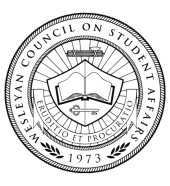 